Team Number: ___Team Members: ______________________Each team member selects a DIFFERENT type of energy transformation that they identify from the OkGo “This too Shall Pass” rube goldberg music video. Then, each team member will do an Energy Audit for their transformation. An example Energy Audit is provided on page 2 of this document. List of Energy Transformations and time-frames in given time-frame:For Reference Videos (including the full Music Video as well as “how it was made” videos) Please click here!Transformation EXAMPLEDescription of Point A:Description of Point B:Description of Transformation:Sketch of Transformation: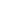 Conservation of Energy Equation:Transformation # 1Description of Point A:Description of Point B:Description of Transformation:Sketch of Transformation: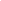 Conservation of Energy Equation:Transformation # 2Description of Point A:Description of Point B:Description of Transformation:Sketch of Transformation: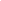 Conservation of Energy Equation:Transformation # 3Description of Point A:Description of Point B:Description of Transformation:Sketch of Transformation: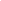 Conservation of Energy Equation:Type of energy @Type of energy @TimeframeTeam Member:______________Point A:Point B:From ___:___ to ___:__Team Member:______________Point A:Point B:From ___:___ to ___:__Team Member:______________Point A:Point B:From ___:___ to ___:__A toy car is moving at a very high speed towards a springThe toy car is sitting still and has compressed the spring.The toy car is slowed down as it applies a force to compress the spring some distance “x”.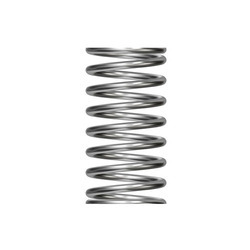 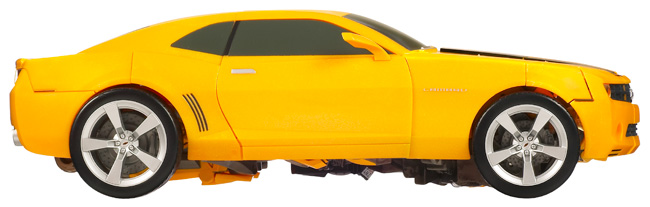 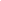 EK = Us½ mv2 = ½ kx2